								Club Rive-Sud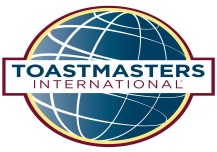 Procès-verbal							Réunion régulièreDate : _________________, 201_		Ouverture de la réunion (hre) _____ :___  Huissier/ère présentateur/trice ________________________________________________________  Président/e ________________________________________________________________________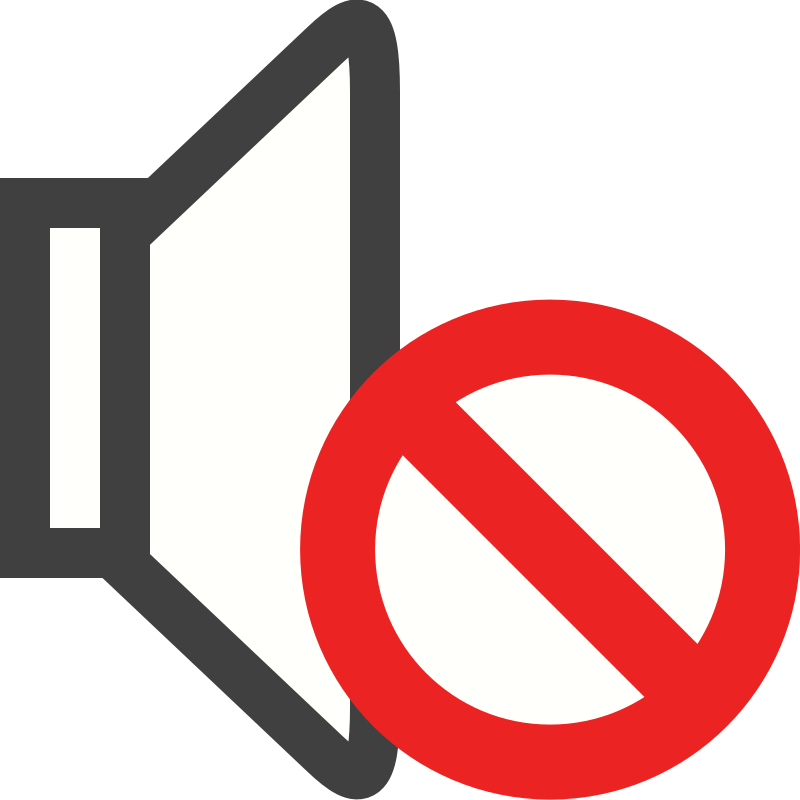 Invité/es							Invité par1._____________________________________________       -__________________________________2._____________________________________________        __________________________________3._____________________________________________        __________________________________4._____________________________________________        __________________________________5._____________________________________________        __________________________________6._____________________________________________        __________________________________QUORUMNombre de membres présents _____				Le quorum est de _____ membresS’il n’y a pas quorum :   session administrative sans prise de décisionSESSION ADMINISTRATIVE Adoption de l’ordre du jour Proposé par _____________________________  Appuyé par _________________________________ Lecture du procès-verbal du (date) _____/_____/_____ Lu par (secrétaire) ____________________________________________________________________ Correction(s)  ________________________________________________________________________                           ________________________________________________________________________ Proposé par ___________________________      Appuyé par __________________________________ Cérémonie d’admission / Rapports / Affaires nouvelles / Non terminées / Correspondance / Varia___________________________________________________________________________________________________________________________________________________________________________________________________________________________________________________________________________________________________________________________________________________________________________________________________________________________________________________SESSION  ÉDUCATIVE Thème de la soirée ____________________________________________________________________ Animateur/trice _______________________________________________________________________Toast ____________________________________  Hommage à _________________________________Pensée du jour ____________________________ Capsule humoristique __________________________Meneur/se des improvisations ____________________________________________________________Évaluateur/trice	Grammairien/ne _________________________________________________________________	Chronométreur/treuse ____________________________________________________________	Improvisations ___________________________________________________________________	Général/e _______________________________________________________________________DISCOURS			Nombre : _______ 1. Orateur/trice ________________________________________________________________________          Projet no _________		Manuel de base ______	Manuel avancé ______          Titre _____________________________________________________________________________          Évaluateur/trice ____________________________________________________________________ 2. Orateur/trice ________________________________________________________________________         Projet no _________		Manuel de base ______	Manuel avancé ______         Titre _____________________________________________________________________________         Évaluateur/trice ____________________________________________________________________ 3. Orateur/trice ________________________________________________________________________         Projet no _________		Manuel de base ______	Manuel avancé ______         Titre _____________________________________________________________________________         Évaluateur/trice ____________________________________________________________________ 4. Orateur/trice ________________________________________________________________________         Projet no _________		Manuel de base ______	Manuel avancé ______         Titre _____________________________________________________________________________         Évaluateur/trice ____________________________________________________________________ 5. Orateur/trice ________________________________________________________________________         Projet no _________		Manuel de base ______	Manuel avancé ______         Titre _____________________________________________________________________________         Évaluateur/trice ____________________________________________________________________ LAURÉATS/ESDiscours de base ______________________      Discours avancé _________________________________Improvisation ________________________       Évaluation _____________________________________Performance ________________________         Progression ____________________________________ Secrétaire ______________________________ 	Fin de la réunion (hre) ______ :______Avis au secrétaire : Seulement  les items précédés par       doivent être lus à l’assemblée; les sections précédées du bouton muet  ne sont pas lues.